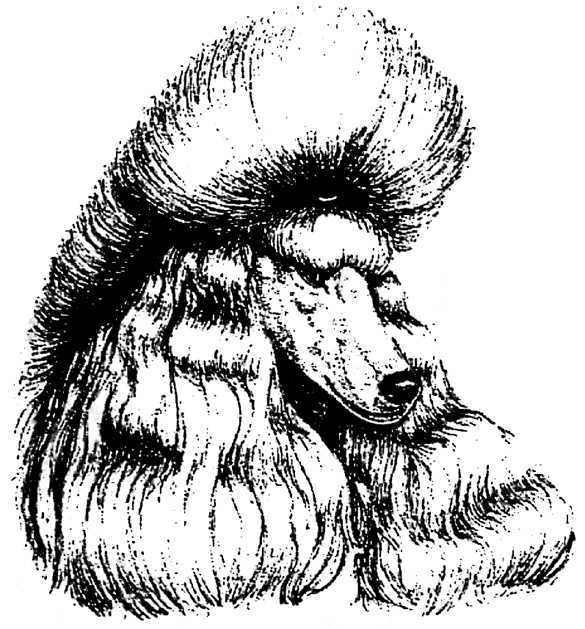 THE GOLDEN CITY POODLE CLUB           18th ANNUAL CHAMPIONSHIP SHOWSATURDAY 16TH APRIL 2016GOLDFIELDS KC SHOWGROUNDS BEDFORDVIEWLower FieldJUDGE: PERCY GREENJUDGING COMMENCES AT 1.00p.m. (After completion of Utility Group at WGKC)Closing date for Entries: 24th March 2016Entry Fees:      	Members R100,00 first entry, R80,00 thereafter per dog, per classNon-members:   R120, 00 per dog per class		BABY PUPPY: R60,00 per puppy per classBreed Classes:  Baby Puppy Minor Puppy, Puppy, Junior, Graduate, SA bred, Veteran, Neuter Dog, Open, ChampionPlease note Baby Puppies are only eligible to win Best Baby Puppy in breed and Best Baby Puppy in Show, they are NOT eligible for the Challenge certificateNeuter dogs are only eligible for Best Neuter on showBEST BABY PUPPY IN SHOW, BEST PUPPY IN SHOW, BEST JUNIOR IN SHOW, BEST SA BRED IN SHOW, BEST VETERAN IN SHOW BEST NEUTER IN SHOW, BEST IN SHOWRING STEWARD: 		TBATROPHIES: 		As per cataloguePRIZES: 			As per list in Catalogue			ROSETTES: 		To all prize winnersCATERING: 		Will be availableKUSA REP: 		SHOW MANAGER		Jackie BrowningVET ON CALL: 		Dr ErhlichADVERTISING:		R60, 00 per page complete material suppliedCATALOGUE:		R50, 00 to be ordered with entriesBitches in Season:		 Will be allowedBANKING DETAILS: 	ABSA BANK LTD SAVINGS ACCOUNT GOLDEN CITY POODLE A/C  92-8214-5548 BRANCH CODE 632005All entries and  enquiries: E mail: jackieb@ramsaymedia.co.zaAddress:	 62 Gum Road Benoni Agricultural Holdings Benoni 1512Chairman:	 Francesca Cristina 083-3311683Vice Chairman:	 Maurice Buisansky 011-4852185Secretary:	 Jackie Browning  0829553162This show will be held under the rules and regulations of the Kennel Union of SA RIGHT OF ADMISSION RESERVED